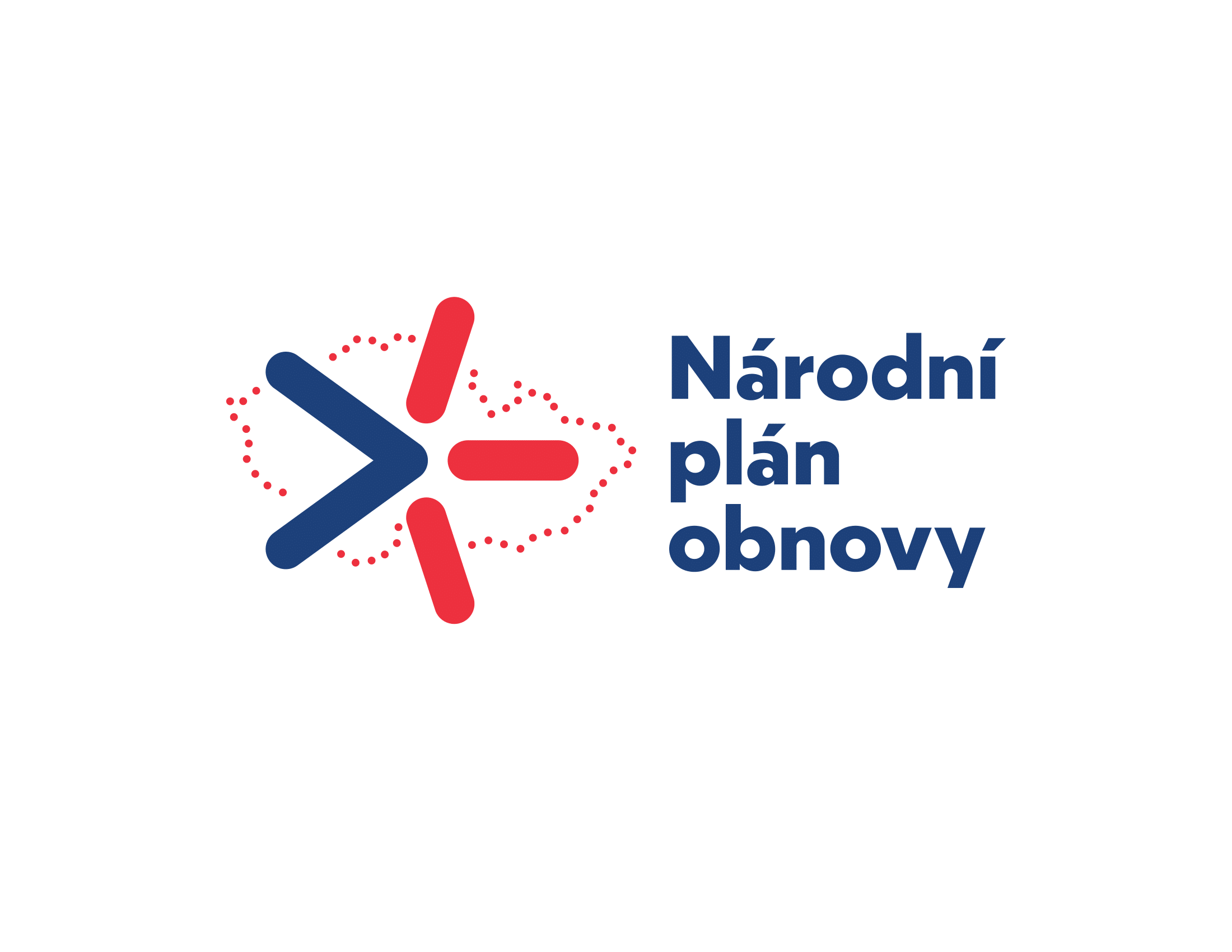 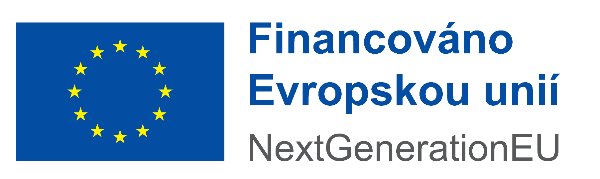 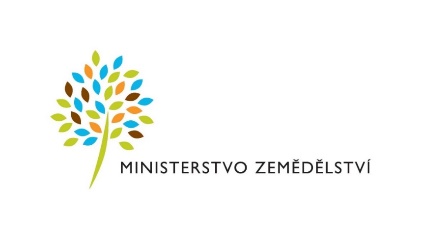 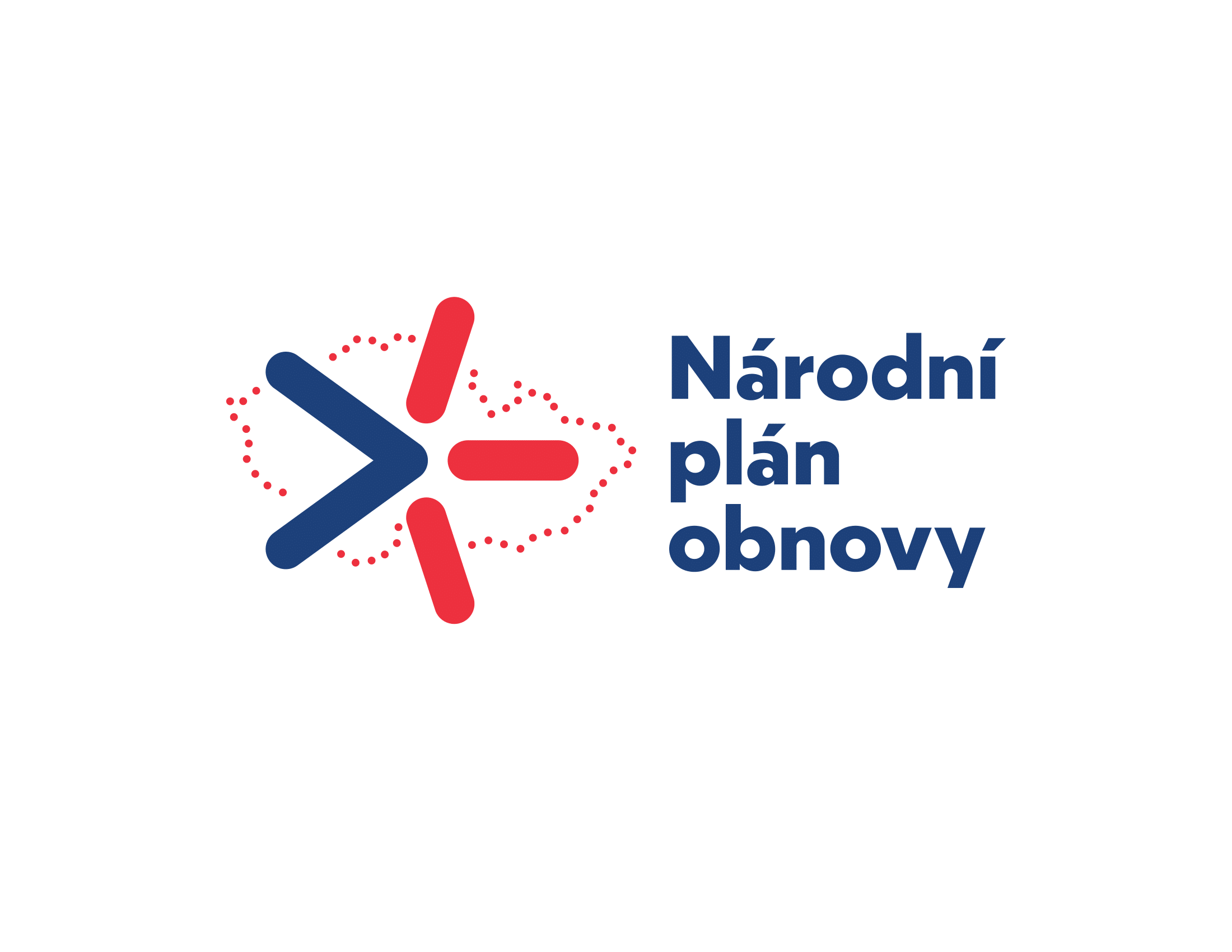 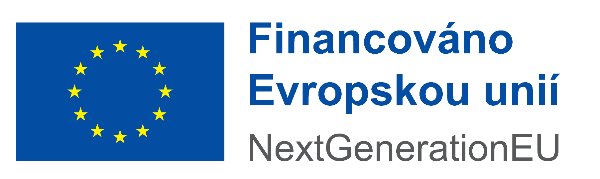 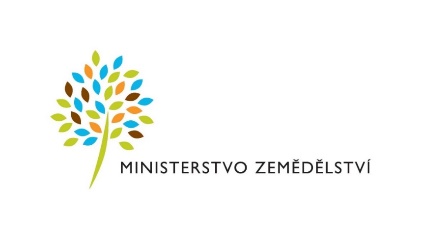 Rekonstrukce VD Velká Bukovina I.- IV.Smlouva o díloUvedený projekt je spolufinancován Evropskou unií z fondu Next Generation EU v rámci programu Ministerstva zemědělství.